Уважаемые ученики!Тихо ехать нас обяжетПоворот вблизи покажетИ напомнит, что и как,Вам в пути … .             Знатоки дорожных знаков.Цель конкурса: 1/  Проверить знания учащихся по правилам дорожного движения2/ Умение детей разбираться в дорожных знаках и применить в практической деятельности.    3/  Развивать творчество и фантазию.Наглядные пособия:1/ Дорожные знаки2/ Задания для команд3/ Табло: «оценки»Участники: 2 творческие командыЭтапы конкурса:Приветствие командРазминка «Знаешь ли ты знаки?»Игра «Велосипед»Игра «Восстанови знак»«Ода знакам»  стихи воспевающие дорожные знаки.«Отгадай»Ход урока Уважаемые гости, уважаемые игроки!Как важно и необходимо в наш бурный, транспортный век знать правила дорожного движения, но их соблюдать.Почему мы забываем, что, зная правила дорожного движения, нужно хорошо разбираться в дорожных знаках.И вот сегодня мы проводим конкурс  «Знаки всякие важны, знаки всякие нужны».  Свой знания покажут 2 команды. Ваше выступление, ответы будут оценивать жюри.Первый конкурс.  Приветствие команд.Каждая команда сообщает название, девиз и приветствие.Второй конкурс.  Разминка  1.Сейчас я проверю, какие вы внимательные пешеходы и готовы ли вы к игре. Я вам задаю вопрос, а вы отвечаете «да» или «нет». за каждый правильный ответ /1б/- Что хотите - говорите, в море сладкая вода? (Нет) 
- Что хотите - говорите, красный свет - проезда нет? (Да) 
- Что хотите - говорите, каждый раз, идя домой, играем мы на мостовой? (Нет) 
- Что хотите - говорите, но если очень вы спешите, то перед транспортом бежите? (Нет) 
- Что хотите - говорите, мы всегда идем вперед только там, где переход? (Да) 
- Что хотите - говорите, мы бежим вперед так скоро, что не видим светофора? (Нет) 
- Что хотите - говорите, на знаке «здесь проезда нет» нарисован человек? (Нет) 
- Что хотите - говорите, на круглых знаках красный цвет означает «здесь запрет»? (Да)      2.  «Знаешь ли ты знаки?»  /3б/Внимание на экран, вопросы. /слайды/Наше жюри подвело итоги за два конкурса. Слова жюри.Продолжаем соревнаванияИгра “Велосипедист”Этот конь не ест овса,Вместо ног – два колеса.Сядь верхом и мчись на нём.Только лучше правь рулём.                                      (Велосипед)Участвует две команды. У каждой команды игровое поле  3 х 3, разделённое на 9 пронумерованных секторов. Команды по очереди выбирают сектор и получают от ведущего вопросы, касающиеся правил езды на велосипеде. Если дан правильный ответ, то сектор переворачивается, а на обратной стороне поля нарисован велосипедист (т.е. при правильном ответе появляется часть рисунка). Побеждает та команда, которая быстрее на игровом поле соберёт велосипедиста. Варианты вопросов: за каждый правильный ответ – 1бС какого возраста можно ездить на велосипеде на проезжую часть?   (С 14 лет)Что надо проверить у велосипеда в первую очередь перед поездкой на велосипеде?      (Тормоза)                                                                                                                     На каком расстоянии от обочины можно ехать на велосипеде по проезжей части? (1м)Игрокам показывается знак “Велосипедная дорожка”, они должны назвать знак и объяснить, что он означает.Можно ли перевозить на велосипеде пассажира? (Только маленьких детей, при наличии специального дополнительного сиденья).Какой знак запрещает движение велосипеда?Должен ли велосипедист останавливаться у знака “Проезд без остановки запрещён”? (Да)Как велосипедист должен предупреждать о совершении поворота направо? (Вытянутой правой рукой или согнутой в локте левой)Должен ли велосипедист остановиться на перекрёстке на красные свет, если нет транспортных средств, и он не создаёт аварийную ситуацию? (Да)Относится ли велосипед к гужевому транспорту? (Нет)Почему в тёмное время суток на велосипеде можно ехать без включенного фонаря? (Вопрос с подвохом, нельзя ездить в тёмное время суток без фонаря, даже  на велосипеде).Четвертый конкурс .    Игра «Восстанови знак»  /2б/Очень часто нарушители ПДД портят дорожные знаки, и сейчас нам предстоит отремонтировать некоторые из них. Вам необходимо из предложенных составляющих собрать дорожный знак и правильно назвать его.Подведем итог двух конкурсов.    Во все времена человечество воспевало и воспевает красоту женщин, красоту природы, ум людей, но почему нам не воспеть любовь к дорожным знакам. «Ода знакам»  стихи воспевающие дорожные знаки.Домашнее задание: «О! Знаки!!!»  /2/ Далее конкурс «Отгадай». /1б/  Внимание на экран.Внимательно слушайте стихи-загадки и покажите знак, соответствующий ответу.	Слова предоставляется жюри.   Подведение итогов  НаграждениеСеверо-Казахстанская областьРайон М.ЖумабаеваНадеждинская средняя школаКонкурс«ЗНАТОКИ ДОРОЖНЫХ ЗНАКОВ»8-9 класс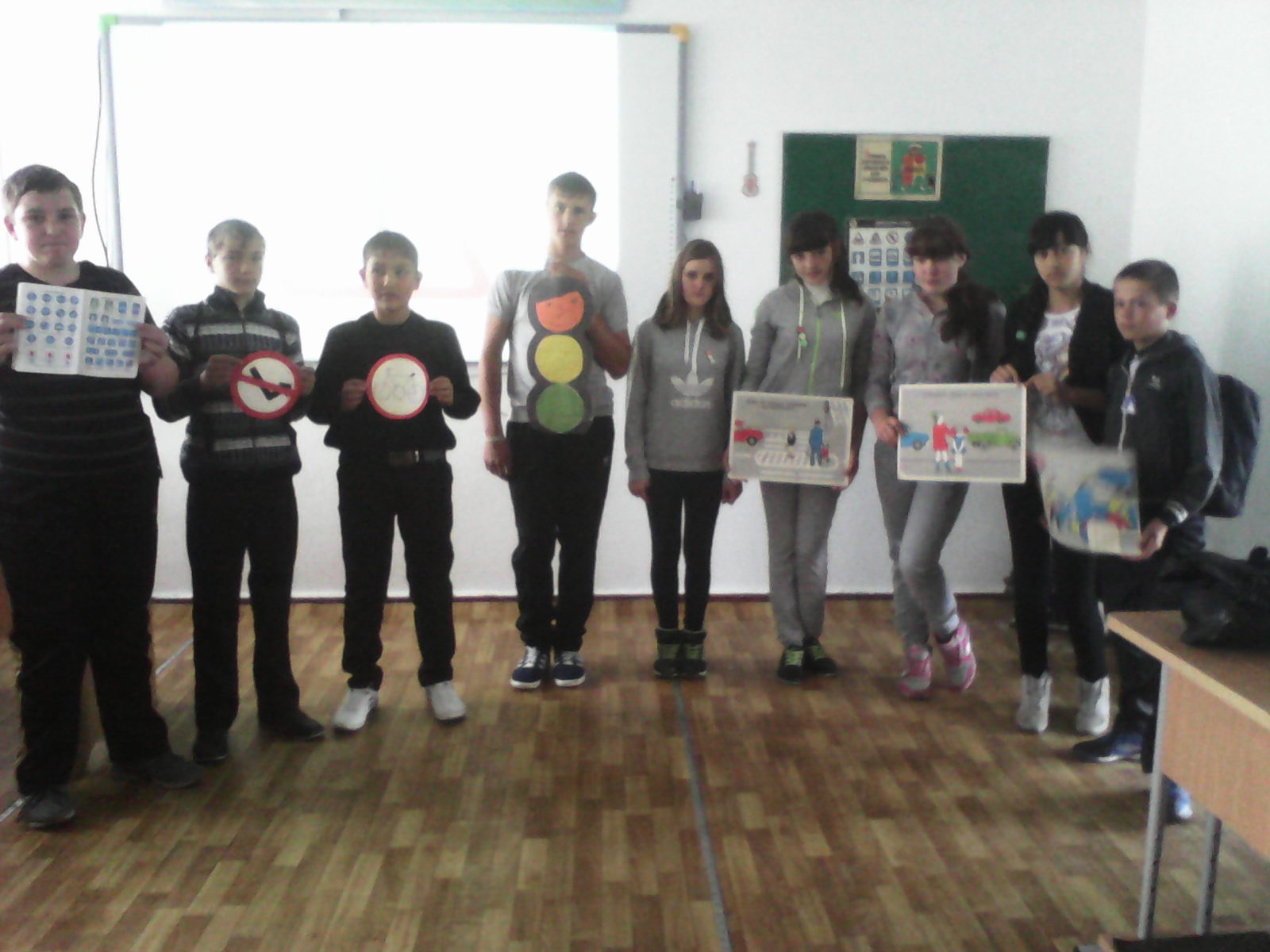 Классный руководитель: Баймуханова Г.К.  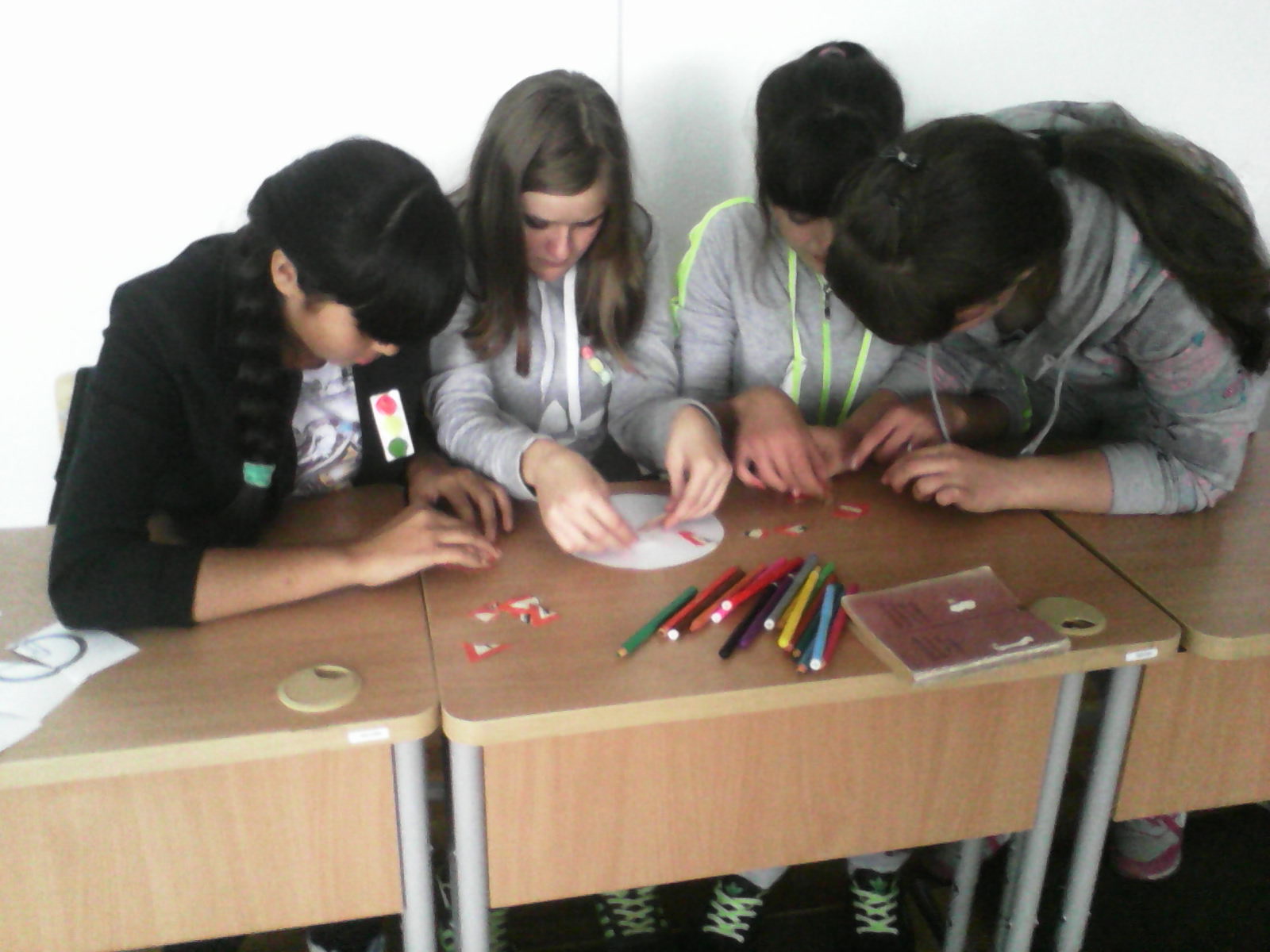 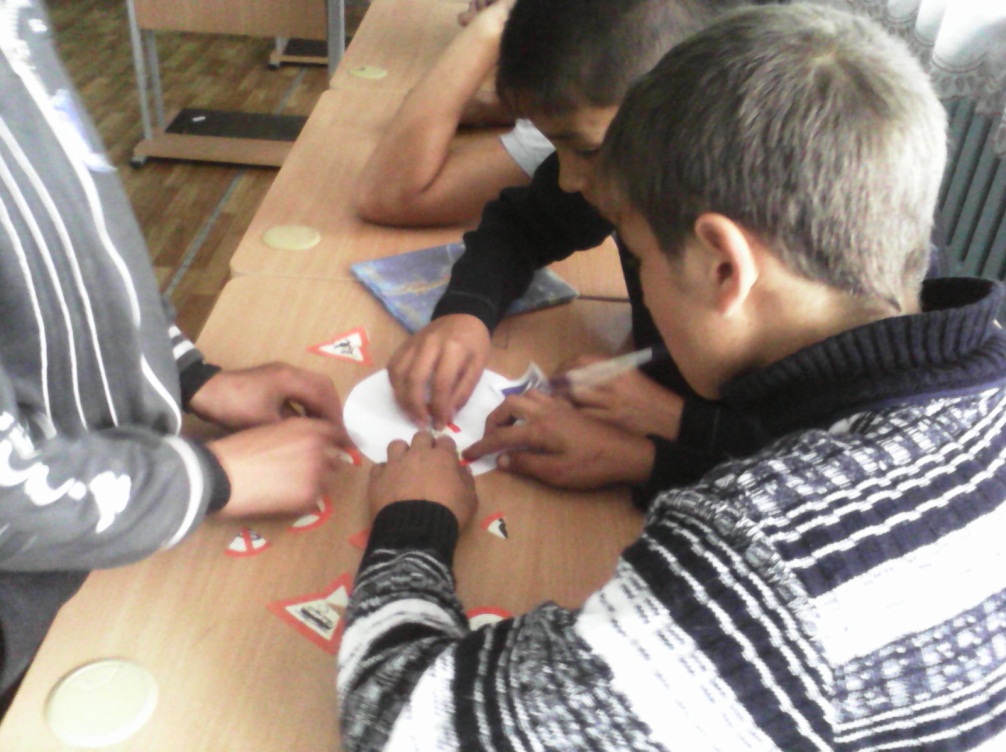 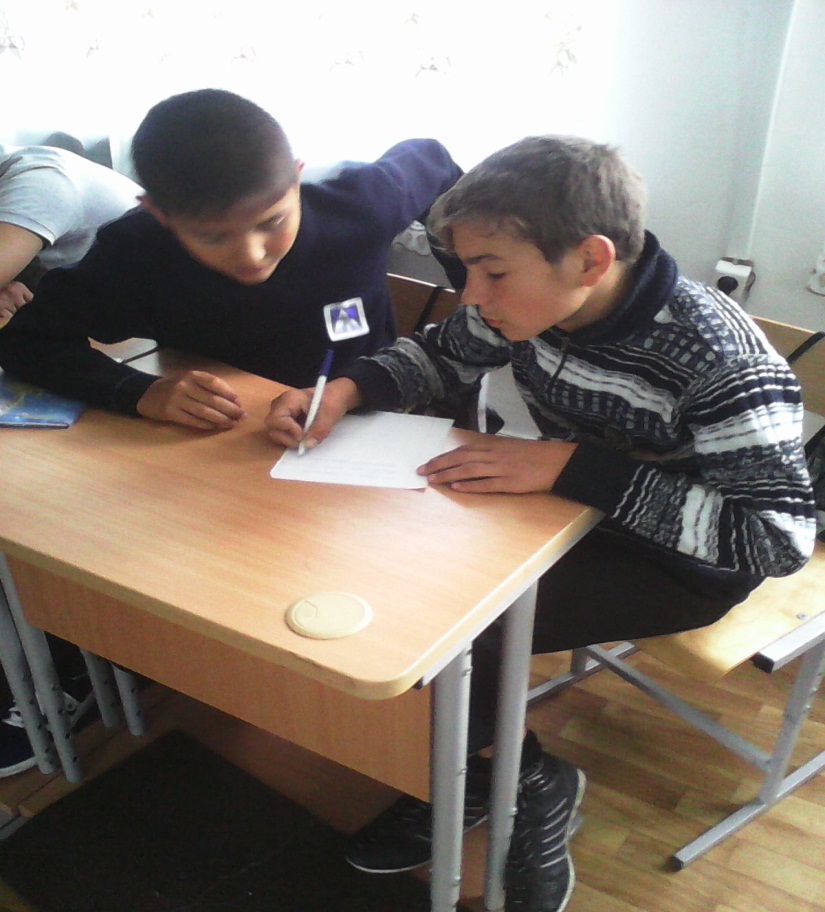 